Historia kl. VI  27.04.2020Szanowni Rodzice, Drodzy Uczniowie!Zadania, które widzicie przed sobą są do wykonania do piątku 30.04.2020r. Poniżej będzie kolejna lekcja, ponieważ w tym tygodniu materiały na stronie są zamieszczane raz ze względu na Święto 1 – go Maja.  Zapisujemy temat w zeszycie:Temat: Czasy saskie. Czytam temat ze stron 158 – 162.Zapisujemy punkty do zeszytu:W 1733r. na tronie polskim zasiadł August III Sas- syn Augusta II.  Lata panowania obu królów 1697 – 1763 nazywamy czasami saskimi.Objawy słabości w czasach saskich:- zrywanie sejmów,- mała armia,- własna polityka magnatów, - nędza chłopów,- zaniedbanie miast,- niechęć ogółu szlachty do zmiany ustroju,- przemarsze obcych wojsk.      3.  Korzystne zmiany i projekty reform w czasach saskich:          a)  Za Augusta III nastąpił wzrost liczby ludności i odbudowa kraju.          b)  Powstała Biblioteka Załuskich.          c)  Stanisław Konarski założył Collegium Nobilium.          d)  Stanisław Leszczyński ( lub jego współpracownik) zaproponował    ograniczenie liberum veto, zmianę pańszczyzny na czynsz i powiększenie armii.Rozwiąż krzyżówkę i wyjaśnij hasło.Stronnictwo magnackie, które dążyło do utrzymania złotej wolności szlacheckiej.Miasto będące najważniejszym ośrodkiem kulturalnym i intelektualnym w XVIII-wiecznej Polsce.Miasto, które udzieliło schronienia Stanisławowi Leszczyńskiemu.Obce państwo, z którym współpracowała Familia Czartoryskich.Mocarstwo, z którym nawiązało współpracę stronnictwo Potockich.Dyplomata reprezentujący swoje państwo na terenie innego kraju.Nazwisko autora dzieła O skutecznym rad sposobie.Syn i następca Augusta II.Według Konarskiego bez niej niemożliwa była reforma państwa.Dynastia, z której pochodzili August II i jego syn.Notorycznie zrywane, spowodowały paraliż władzy ustawodawczej.https://www.youtube.com/watch?v=pf-9vpQyxic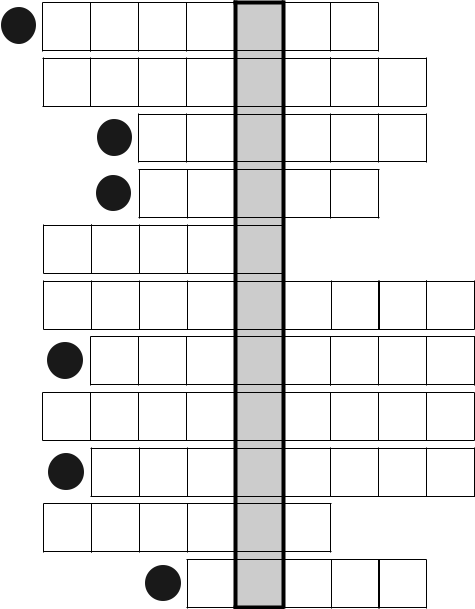 1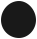 234567891011 Następnie wykonujemy ćwiczenie 2, 3, 4, 6 i 7 ze str.66 -6  z zeszytu ćwiczeń. Na koniec obejrzyjcie filmik:https://www.youtube.com/watch?v=pf-9vpQyxicTemat: Ostatnia wolna elekcja.Czytamy temat ze stron 163 – 167.Następnie proszę Was o przepisanie notatki ze strony 167 i wykonanie ćwiczeń  1, 4, 5, 7 ze str. 68 – 70.Dla chętnych polecam lekcję z e – podręcznika. https://epodreczniki.pl/a/poczatki-wladzy-ostatniego-krola/Dss99gPA9Bardzo proszę odesłanie wykonanych prac . Proszę pisać czytelnie i podpisywać pracę. Prosiłabym również o pisanie dat na konkretnych pracach.Jeśli napotkacie problem  jestem do Waszej dyspozycji w godzinach, w których przed nauką zdalną mieliśmy lekcje według planu szkolnego. Serdecznie pozdrawiam Małgorzata Zawada